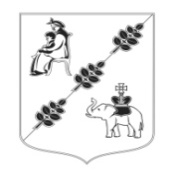 АДМИНИСТРАЦИЯ МУНИЦИПАЛЬНОГО ОБРАЗОВАНИЯ КОБРИНСКОГО СЕЛЬСКОГО ПОСЕЛЕНИЯ ГАТЧИНСКОГО МУНИЦИПАЛЬНОГО РАЙОНА ЛЕНИНГРАДСКОЙ ОБЛАСТИПОСТАНОВЛЕНИЕОт  30 декабря 2015 года                                                                                                      № 617«Об  утверждении  средней  рыночной стоимости одного  квадратного  метра общей  площади  жилья по муниципальному образованию Кобринского сельского поселения Гатчинского муниципального района Ленинградской области в рамках реализации подпрограммы «Обеспечение жильем молодых семей» федеральной целевой программы «Жилище» на 2015-2020 годы, подпрограмм «Жилье для молодежи» и «Поддержка граждан, нуждающихся в улучшении жилищных условий, на основе принципов ипотечного кредитования в Ленинградской области» государственной программы Ленинградской области «Обеспечение качественным жильем граждан на территории Ленинградской области» на 1 квартал 2016 года»	В соответствии с Приказом Министерства строительства и жилищно-коммунального хозяйства Российской Федерации № 951/пр от 28 декабря 2015 года, Распоряжением Правительства Ленинградской области от 11 декабря 2007 года № 536-р «О полномочиях при определении средней рыночной стоимости одного квадратного метра общей площади жилья по муниципальным образованиям Ленинградской области для расчета размера субсидий, предоставляемых за счет средств областного бюджета Ленинградской области на строительство (приобретение) жилья» и Методическими рекомендациями по определению норматива стоимости одного квадратного метра общей площади жилья в муниципальных образованиях Ленинградской области и стоимости одного квадратного метра общей площади жилья в сельской местности Ленинградской области, утвержденными Распоряжением комитета по строительству Ленинградской области от 04.12.2015 года  № 552, руководствуясь Уставом Муниципального образования Кобринского сельского поселения Гатчинского муниципального района Ленинградской областиПОСТАНОВЛЯЕТ 	1.  Утвердить среднюю рыночную стоимость одного квадратного метра общей площади жилья по муниципальному образованию Кобринского сельского поселения Гатчинского муниципального района Ленинградской области в рамках реализации подпрограммы «Обеспечение жильем молодых семей» федеральной целевой программы «Жилище» на 2015-2020 годы, подпрограмм «Жилье для молодежи» и «Поддержка граждан, нуждающихся в улучшении жилищных условий, на основе принципов ипотечного кредитования в Ленинградской области» государственной программы Ленинградской области «Обеспечение качественным жильем граждан на территории Ленинградской области» на 1 квартал 2016 года в размере 41 180 (Сорок одна тысяча сто восемьдесят) рублей.2.  Настоящее Постановление подлежит опубликованию и вступает в силу с даты опубликования.Глава администрацииКобринского сельского поселения                                                  		     Е.Д. Ухаров